ROTINA SEMANAL DO TRABALHO PEDAGÓGICO - Atividades Remotas - Data: 07/06 a 11/06 de 2021Turma: Etapa 2-A ** Prof.ª MARIA ELVIRA ***  PRÉ-ESCOLA “Farid Salomão”Obs: Não se esqueçam de registrar as atividades com fotos ou vídeos e enviar para a professora.Serão postados vídeos e ou áudios explicativos conforme as atividades propostas.SEGUNDA-FEIRATERÇA-FEIRAQUARTA-FEIRAQUINTA-FEIRASEXTA-FEIRA- VÍDEO: DIA MUNDIAL DO MEIO AMBIENTEhttps://www.youtube.com/watch?v=PQa68XkEXesO link do vídeo será enviado também no grupo.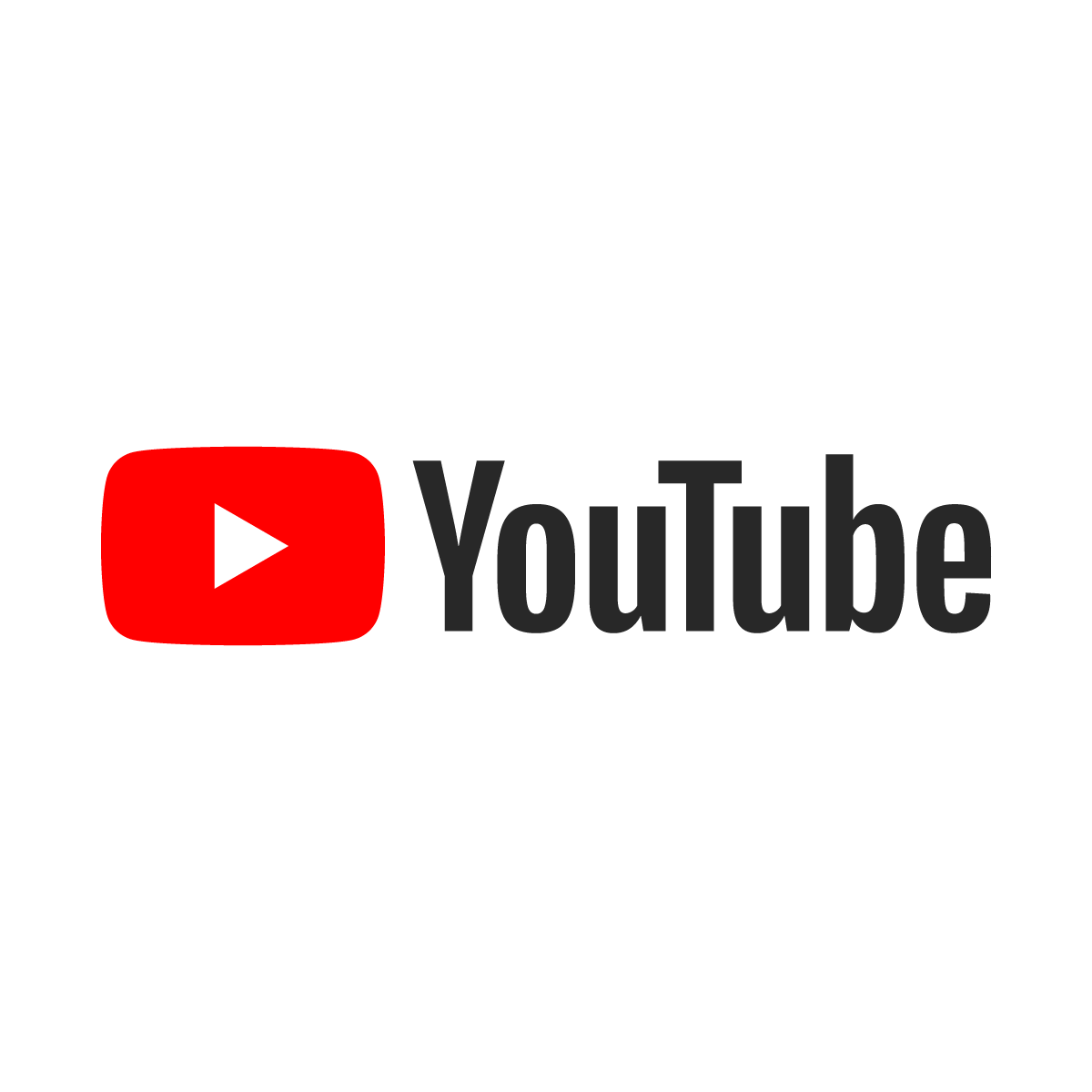 - ATIVIDADE - Jogo online CLIQUESCOLA.COM.BRhttp://cliquescola.com.br/- Acompanhe o vídeo para chegar ao jogo “Os numerais” e ao jogo “Antecessor e Sucessor”.Aula de ED. FÍSICA (Prof.ª Gleysse)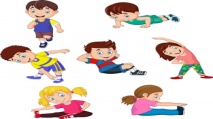 - POEMA: CUIDANDO DA TERRAhttps://www.youtube.com/watch?v=nkGns1hvmiYO link do vídeo será enviado também no grupo.- ATIVIDADE- Desenhar no chão 3 círculos imitando um alvo. Estipular um valor entre 2 e 5 para cada espaço;- Cada jogador joga 3 objetos tentando acertar o centro que deve valer mais. Após, soma-se os valores alcançados por cada jogador para achar o vencedor.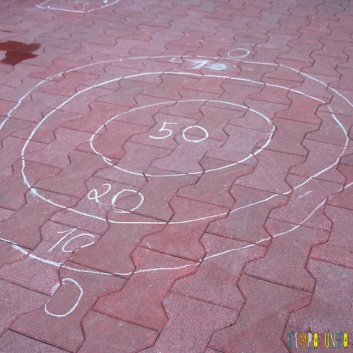 Aula de ARTE (Prof. Juliano)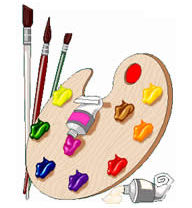 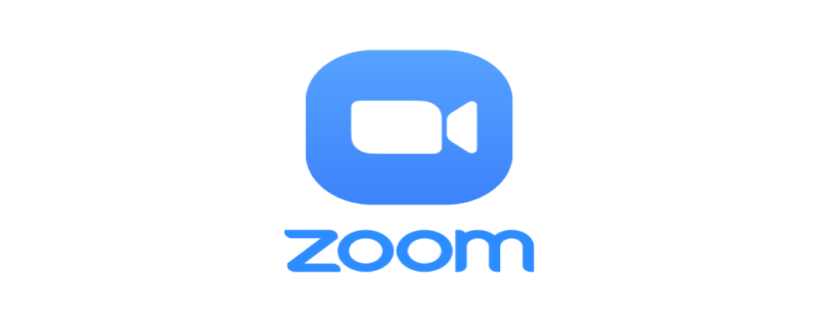 Aula on-line App ZOOM(A professora irá enviar o link no grupo para participarem da aula).- VÍDEO: NA ROÇA É DIFERENTEhttps://www.youtube.com/watch?v=Bfx_E3zvnjcO link do vídeo será enviado também no grupo.- ATIVIDADE - Conversa sobre diferenças entre a cidade e a roça;- Escrever uma lista de animais encontrados na roça.- ESTUDEM A TABELA COM O ALFABETO ACOMPANHANDO O VÍDEO “AS LETRAS FALAM”.https://youtu.be/pBsfpU9zWNI- VÍDEO: TURMA DA MÔNICA CUIDADA COM O MEIO AMBIENTEhttps://www.youtube.com/watch?v=xqQwPUrBRY8O link do vídeo será enviado também no grupo.- ATIVIDADE - Jogo online CLIQUESCOLA.COM.BRhttp://cliquescola.com.br/- Acompanhe o vídeo para chegar ao jogo “Insira as vogais e forme palavras”.-BRINQUEDO LIVRE:- Deixe seu filho(a) escolher um brinquedo para brincar à vontade por um tempinho, explorando-o livremente. Se possível, brinque com ele. Essa interação é fundamental.Aula de MÚSICA (Prof. Juliano)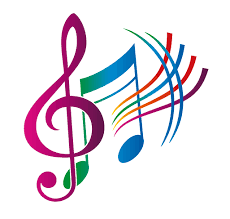 - VÍDEO: TURMA DA MÔNICA CONTRA O CAPITÃO FEIOhttps://www.youtube.com/watch?v=Lu5VnFGiKF0O link do vídeo será enviado também no grupo.- ATIVIDADE - Siga a receita e vamos confeccionar massinha caseira.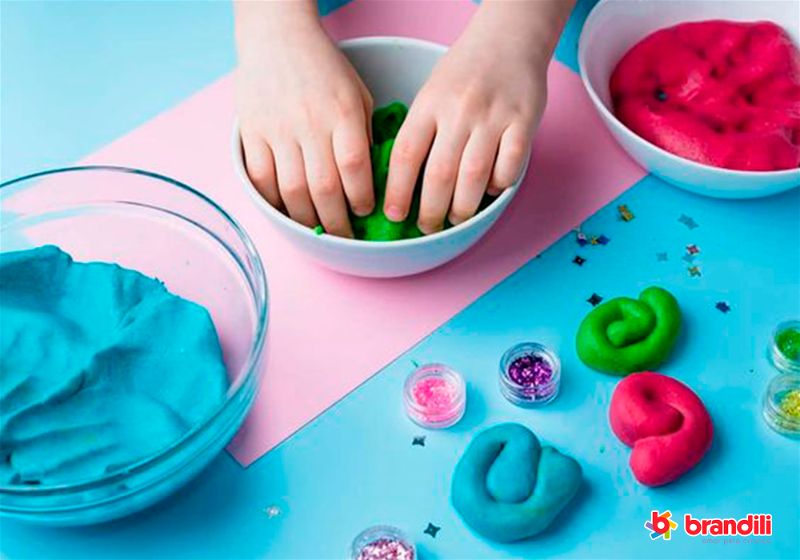 